ROZPOČTOVÝ DOKLADROZPOČTOVÝ DOKLADROZPOČTOVÝ DOKLADROZPOČTOVÝ DOKLADROZPOČTOVÝ DOKLADROZPOČTOVÝ DOKLADROZPOČTOVÝ DOKLADROZPOČTOVÝ DOKLADROZPOČTOVÝ DOKLADROZPOČTOVÝ DOKLADROZPOČTOVÝ DOKLAD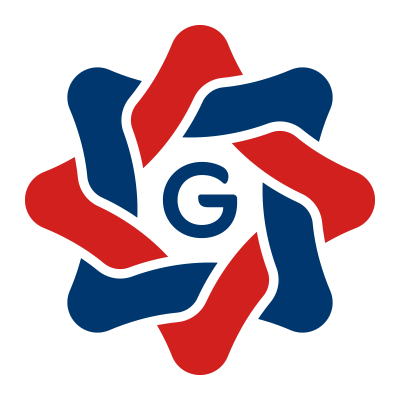 * Výpis zápisů* Výpis zápisů* Výpis zápisů* Výpis zápisů* Výpis zápisů* Výpis zápisů* Výpis zápisů* Výpis zápisů* Výpis zápisů* Výpis zápisů* Výpis zápisůČíslo:Číslo:000000008000000008000000008000000008000000008000000008000000008000000008000000008Druh:Druh:333333333IČO:IČO:479209124792091247920912479209124792091247920912479209124792091247920912Název:Název:Svazek obcí Skupinový vodovod DobrochovSvazek obcí Skupinový vodovod DobrochovSvazek obcí Skupinový vodovod DobrochovSvazek obcí Skupinový vodovod DobrochovSvazek obcí Skupinový vodovod DobrochovSvazek obcí Skupinový vodovod DobrochovSvazek obcí Skupinový vodovod DobrochovSvazek obcí Skupinový vodovod DobrochovSvazek obcí Skupinový vodovod DobrochovDatum dokladu: 2020/11/09Datum dokladu: 2020/11/09Datum dokladu: 2020/11/09Datum dokladu: 2020/11/09Datum dokladu: 2020/11/09Datum dokladu: 2020/11/09Datum dokladu: 2020/11/09Datum dokladu: 2020/11/09Datum dokladu: 2020/11/09Datum dokladu: 2020/11/09Datum dokladu: 2020/11/09Datum dokladu: 2020/11/09Datum dokladu: 2020/11/09Datum dokladu: 2020/11/09Datum dokladu: 2020/11/09Datum dokladu: 2020/11/09Datum dokladu: 2020/11/09Datum dokladu: 2020/11/09SuSuAuOdPaPolZjZjUzUzOrjOrgMdDalDatumČasRef.Lic2312310100422231 692,04-0,00 09.11.202019:11:46009090D1EZ231231010000231051390,00 5 000,00 09.11.202019:11:46009090D1EZ231231010000231051610,00 500,00 09.11.202019:11:46009090D1EZ231231010000231051660,00 500,00 09.11.202019:11:46009090D1EZ231231010000231051940,00 5 000,00 09.11.202019:11:46009090D1EZ231231010000231051510,00 15 000,00 09.11.202019:11:46009090D1EZ231231010000231050320,00 4 000,00 09.11.202019:11:46009090D1EZ231231010000231061210,00 30 000,00 09.11.202019:11:46009090D1EZ2312310100811591 692,04 0,00 09.11.202019:11:46009090D1EZSoučet za doklad :Součet za doklad :Součet za doklad :Součet za doklad :Součet za doklad :Součet za doklad :Součet za doklad :Součet za doklad :Součet za doklad :Součet za doklad :Součet za doklad :Součet za doklad :60 000,00 60 000,00 Datum záznamu: 2020/11/09Datum záznamu: 2020/11/09Datum záznamu: 2020/11/09Datum záznamu: 2020/11/09Datum záznamu: 2020/11/09Datum záznamu: 2020/11/09Datum záznamu: 2020/11/09Datum záznamu: 2020/11/09Datum záznamu: 2020/11/09Datum záznamu: 2020/11/09Datum záznamu: 2020/11/09Datum záznamu: 2020/11/09Datum záznamu: 2020/11/09Datum záznamu: 2020/11/09Datum záznamu: 2020/11/09Datum záznamu: 2020/11/09Datum záznamu: 2020/11/09Datum záznamu: 2020/11/09Záznam provedl: Ilona StránskáZáznam provedl: Ilona StránskáZáznam provedl: Ilona StránskáZáznam provedl: Ilona StránskáZáznam provedl: Ilona StránskáZáznam provedl: Ilona StránskáZáznam provedl: Ilona StránskáZáznam provedl: Ilona StránskáZáznam provedl: Ilona StránskáZáznam provedl: Ilona StránskáZáznam provedl: Ilona StránskáZáznam provedl: Ilona StránskáZáznam provedl: Ilona StránskáZáznam provedl: Ilona StránskáZáznam provedl: Ilona StránskáZáznam provedl: Ilona StránskáZáznam provedl: Ilona StránskáZáznam provedl: Ilona Stránská09.11.2020 19:11:5309.11.2020 19:11:5309.11.2020 19:11:5309.11.2020 19:11:5309.11.2020 19:11:5309.11.2020 19:11:5309.11.2020 19:11:53Tento doklad byl vystaven v systému  UCR® GORDIC® spol. s  r. o.Tento doklad byl vystaven v systému  UCR® GORDIC® spol. s  r. o.Tento doklad byl vystaven v systému  UCR® GORDIC® spol. s  r. o.Tento doklad byl vystaven v systému  UCR® GORDIC® spol. s  r. o.Tento doklad byl vystaven v systému  UCR® GORDIC® spol. s  r. o.Tento doklad byl vystaven v systému  UCR® GORDIC® spol. s  r. o.Tento doklad byl vystaven v systému  UCR® GORDIC® spol. s  r. o.Tento doklad byl vystaven v systému  UCR® GORDIC® spol. s  r. o.Tento doklad byl vystaven v systému  UCR® GORDIC® spol. s  r. o.Tento doklad byl vystaven v systému  UCR® GORDIC® spol. s  r. o.Tento doklad byl vystaven v systému  UCR® GORDIC® spol. s  r. o.